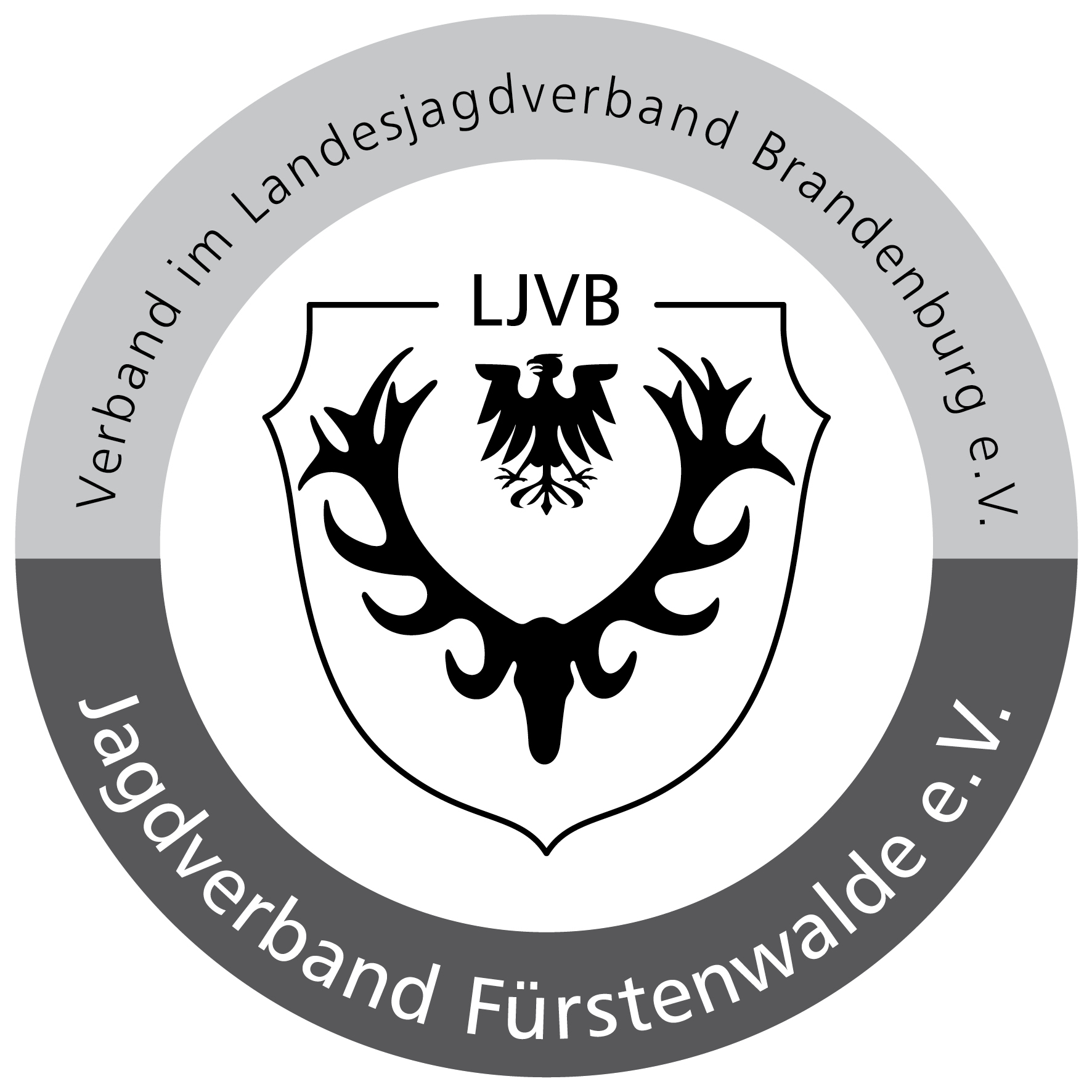 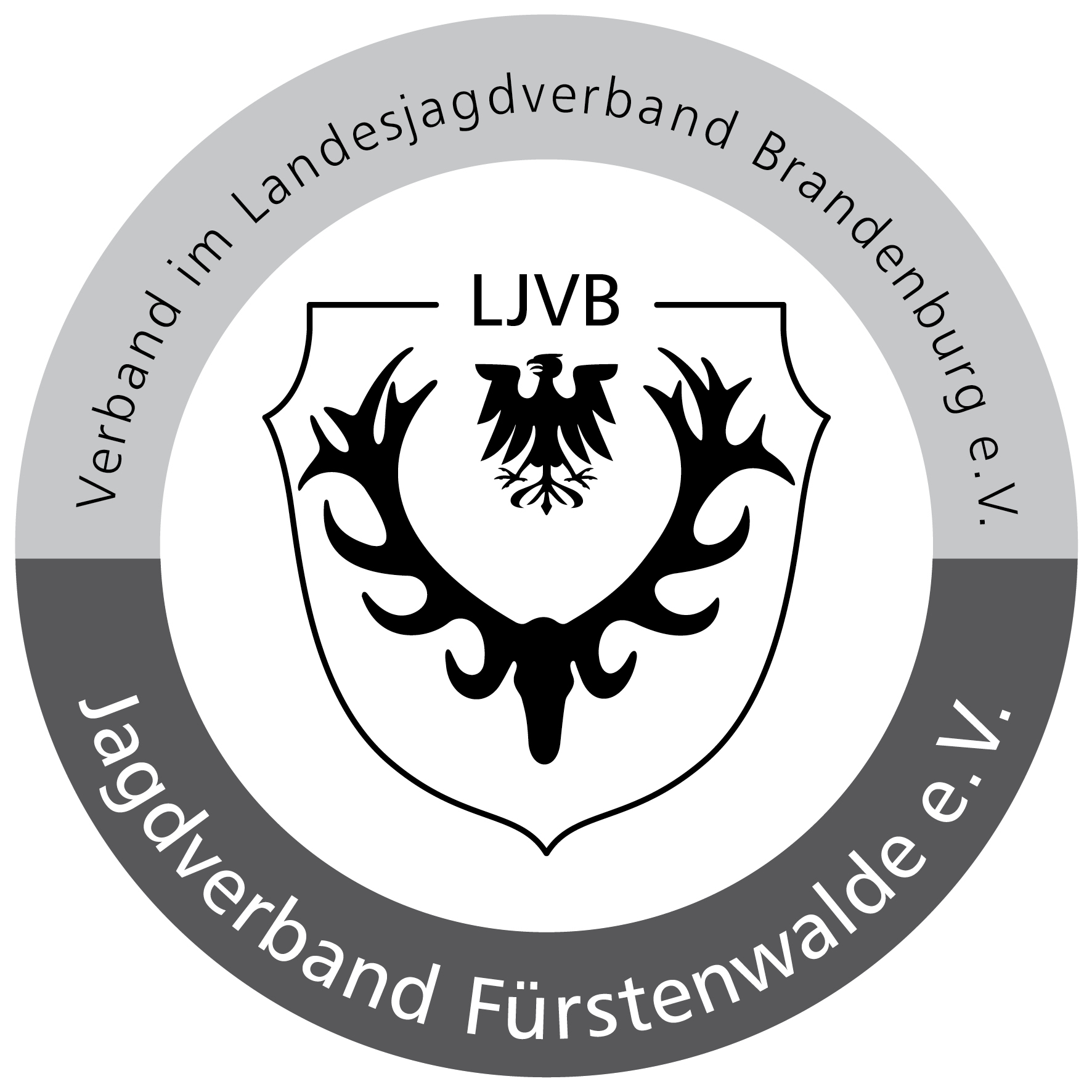 1Jagdverband Fürstenwalde e.V.  Am Fuchsbau 8 a 15526 Bad Saarow OT PetersdorfBad Saarow, den 20.01.2023Tagesordnung Jahreshauptversammlung des Jagdvereines Fürstenwalde e.V.Ort		“Festtagsbetreuung Ingo Noack“ Dorfstraße 22 in Grünheide/FreienbrinkZeit		Freitag den 17.03.2023, Beginn 18:00 UhrTagesordnungOffizieller TeilBegrüßung der Mitglieder und Gäste			WG Dr. SchmidtEhrung verstorbener Mitglieder				WG Dr. SchmidtWahl Versammlungsleiter					WG Dr. SchmidtWahl Wahlleiter						VersammlungsleiterWahl der Prüfer für das Kassen- und Haushaltswesen	VersammlungsleiterEpidemiologische Situation im Landkreis Oder-Spree	Amtstierärztin DVM Senger (angefragt)Zwischenergebnisse Jagdjahr 2022/23			UJB Frau Fielitz (angefragt)Positionen aus der Kommunalpolitik				Landratsbewerber LOS (angefragt)Diskussion							Versammlungsleiter---------------------------------------------------------------------------------------------------------------------------      Pause (ca. 20 – 30 min) In der Pause besteht die Gelegenheit, bei Essen und Trinken in           Erfahrungsaustausch mit den anderen Weidgenossen zu treten.---------------------------------------------------------------------------------------------------------------------------Interner Teil (für Mitglieder)Bericht des Vorsitzenden					WG Dr. SchmidtBericht des Schatzmeisters					WG WeichertBericht Beisitzer Schießen					WG KamperBericht Obmann Hundewesen				WG DoletzkyBericht Beisitzer Naturschutz					WG WoosmannBericht Kassenprüfer						WG EmmrichAussprache zu den Berichten					VersammlungsleiterBeschluss (1) über Entlastung des Vorstandes		VersammlungsleiterAuszeichnungen						WG Dr. SchmidtVorstellung Haushaltsplan 2023/24				WG WeichertAussprache zum Haushaltsplan 2023/24			VersammlungsleiterBeschluss (2) des Haushaltsplanes 2023/24			VersammlungsleiterWahl des neuen Vorstandes					Wahlleiter       (Vorstellung und Wahl der Kandidaten)		Tombola							WG Schröter/WG NützelAusblick 2023/24						neuer Vorsitzender JV FW       Ende (gegen 20:30 Uhr)Beschlüsse       Beschlussentwurf (1)       Die Mitgliederversammlung bestätigt den Bericht der Kassenprüfer und entlastet den           Vorstand für das Haushaltsjahr 2022/2023.       Beschlussentwurf (2)       Der Jagdverband Fürstenwalde e.V. beschließt den Haushaltsplan 2023/24.